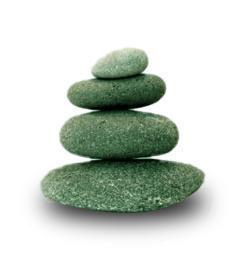 Supplemental Guide:Obstetric Anesthesiology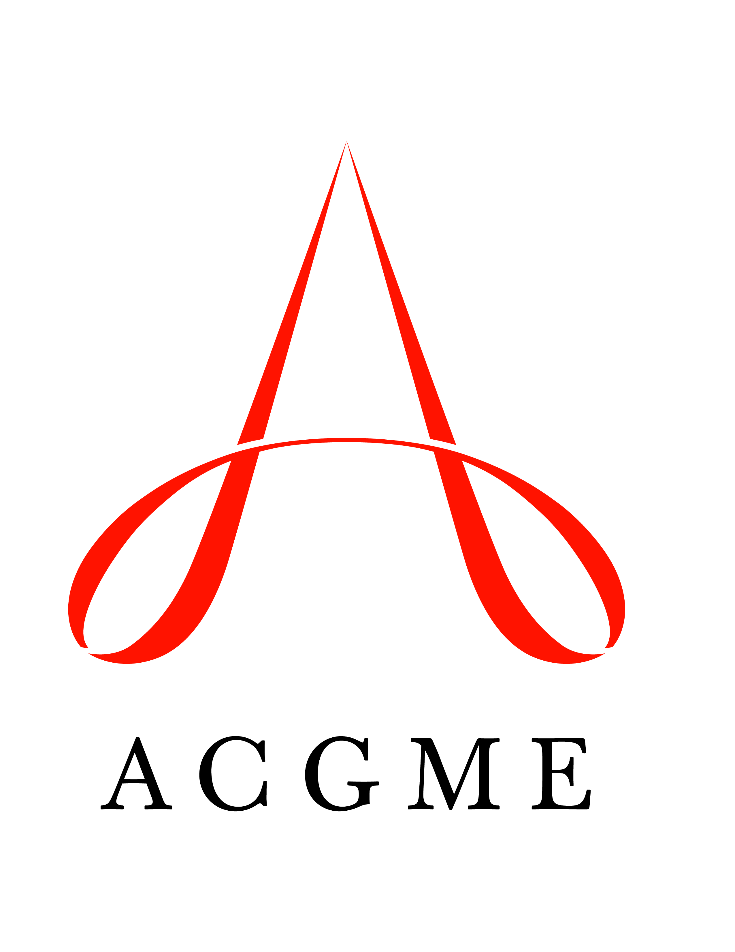 May 2022TABLE OF CONTENTSintroduction	3Patient care	4Technical Skills in Obstetric Anesthesiology	4Triage and Coordination of Obstetric Anesthesia Care	6Crisis Management for the Obstetric Patient	8Antepartum Consultation, Assessment, and Peri-Anesthetic Care Planning	10Point-of-Care Ultrasound for Obstetric Patients	12Medical Knowledge	14Obstetric Anesthesiology	14Obstetrics and Neonatology Knowledge Applied to Obstetric Anesthesiology	16Systems-based practice	18Patient Safety and Quality Improvement in Obstetric Anesthesiology	18System Navigation for Patient-Centered Care in Obstetric Anesthesiology	20Physician Role in Health Care Systems in Obstetric Anesthesiology	23practice-based learning and improvement	25Evidence-Based and Informed Practice in Obstetric Anesthesiology	25Reflective Practice and Commitment to Personal Growth in Obstetric Anesthesiology	27Mentorship and Teaching in Obstetric Anesthesiology	29professionalism	30Professional Behavior and Ethical Principles in Obstetric Anesthesiology	30Accountability/Conscientiousness in Obstetric Anesthesiology 	33Well-Being in Obstetric Anesthesiology	35interpersonal and communication skills	37Patient- and Family-Centered Communication in Obstetric Anesthesiology	37Patient Counseling in Obstetric Anesthesiology	39Interprofessional and Team Communication in Obstetric Anesthesiology	40Communication within Health Care Systems in Obstetric Anesthesiology	43Mapping of 1.0 to 2.0	46Milestones resources	48Milestones Supplemental GuideThis document provides additional guidance and examples for the Obstetric Anesthesiology Milestones. This is not designed to indicate any specific requirements for each level, but to provide insight into the thinking of the Milestone Work Group.Included in this document is the intent of each Milestone and examples of what a Clinical Competency Committee (CCC) might expect to be observed/assessed at each level. Also included are suggested assessment models and tools for each subcompetency, references, and other useful information.Review this guide with the CCC and faculty members. As the program develops a shared mental model of the Milestones, consider creating an individualized guide (Supplemental Guide Template available) with institution/program-specific examples, assessment tools used by the program, and curricular components.Additional tools and references, including the Milestones Guidebook, Clinical Competency Committee Guidebook, and Milestones Guidebook for Residents and Fellows, are available on the Resources page of the Milestones section of the ACGME website.To help programs transition to the new version of the Milestones, the ACGME has mapped the original Milestones 1.0 to the new Milestones 2.0. Indicated below are where the subcompetencies are similar between versions. These are not exact matches but are areas that include similar elements. Not all subcompetencies map between versions. Inclusion or exclusion of any subcompetency does not change the educational value or impact on curriculum or assessment.Available Milestones Resources Milestones 2.0: Assessment, Implementation, and Clinical Competency Committees Supplement, new 2021 - https://meridian.allenpress.com/jgme/issue/13/2sClinical Competency Committee Guidebook, updated 2020 - https://www.acgme.org/Portals/0/ACGMEClinicalCompetencyCommitteeGuidebook.pdf?ver=2020-04-16-121941-380 Clinical Competency Committee Guidebook Executive Summaries, new 2020 - https://www.acgme.org/What-We-Do/Accreditation/Milestones/Resources - Guidebooks - Clinical Competency Committee Guidebook Executive Summaries Milestones Guidebook, updated 2020 - https://www.acgme.org/Portals/0/MilestonesGuidebook.pdf?ver=2020-06-11-100958-330 Milestones Guidebook for Residents and Fellows, updated 2020 - https://www.acgme.org/Portals/0/PDFs/Milestones/MilestonesGuidebookforResidentsFellows.pdf?ver=2020-05-08-150234-750 Milestones for Residents and Fellows PowerPoint, new 2020 -https://www.acgme.org/Residents-and-Fellows/The-ACGME-for-Residents-and-Fellows Milestones for Residents and Fellows Flyer, new 2020 https://www.acgme.org/Portals/0/PDFs/Milestones/ResidentFlyer.pdf Implementation Guidebook, new 2020 - https://www.acgme.org/Portals/0/Milestones%20Implementation%202020.pdf?ver=2020-05-20-152402-013 Assessment Guidebook, new 2020 - https://www.acgme.org/Portals/0/PDFs/Milestones/Guidebooks/AssessmentGuidebook.pdf?ver=2020-11-18-155141-527 Milestones National Report, updated each Fall - https://www.acgme.org/Portals/0/PDFs/Milestones/2019MilestonesNationalReportFinal.pdf?ver=2019-09-30-110837-587 (2019)Milestones Bibliography, updated twice each year - https://www.acgme.org/Portals/0/PDFs/Milestones/MilestonesBibliography.pdf?ver=2020-08-19-153536-447 Developing Faculty Competencies in Assessment courses - https://www.acgme.org/Meetings-and-Educational-Activities/Other-Educational-Activities/Courses-and-Workshops/Developing-Faculty-Competencies-in-Assessment Assessment Tool: Direct Observation of Clinical Care (DOCC) - https://dl.acgme.org/pages/assessmentAssessment Tool: Teamwork Effectiveness Assessment Module (TEAM) - https://dl.acgme.org/pages/assessment Learn at ACGME has several courses on Assessment and Milestones - https://dl.acgme.org/Patient Care 1: Technical Skills in Obstetric AnesthesiologyOverall Intent: To demonstrate critical thinking and judgment in the design and application of anesthetic care for obstetric patientsPatient Care 1: Technical Skills in Obstetric AnesthesiologyOverall Intent: To demonstrate critical thinking and judgment in the design and application of anesthetic care for obstetric patientsMilestonesExamplesLevel 1 Consistently, safely, and efficiently performs neuraxial anesthesia with minimal complications in low-risk patientsConsistently, safely, and efficiently performs general anesthesia with minimal complications in low-risk patients and identifies patients who need modification of plan for general anesthesiaIndependently initiates neuraxial analgesia in a healthy laboring pregnant patientDesigns a safe anesthetic plan for a low-risk parturient scheduled for repeat Cesarean delivery under general anesthesia for whom neuraxial anesthesia is contraindicatedLevel 2 Troubleshoots and manages problems or complications associated with neuraxial anesthesia, with assistance (e.g., provides effective analgesia and anesthesia)Safely provides general anesthesia in emergent clinical situationsAssesses and manages a poorly functioning epidural catheter to provide effective analgesiaIdentifies an epidural catheter that needs to be replacedActs as the team leader for an emergent Cesarean delivery for umbilical cord prolapse in a healthy parturientLevel 3 Consistently, safely, and efficiently performs neuraxial anesthesia, including use of neuraxial ultrasound, in high-risk or complex patients and/or emergent situationsDemonstrates advanced airway skills, including the management of a difficult airwayEffectively uses neuraxial ultrasound to initiate neuraxial analgesia in a patient with scoliosis and morbid obesityIntubates a pregnant patient for an emergent Cesarean delivery after a failed first attempt to obtain an airwayDemonstrates successful placement of an emergent front-of-neck airway in a simulationLevel 4 Independently troubleshoots and manages problems or complications associated with neuraxial anesthesiaConsistently, safely, and efficiently performs general anesthesia with minimal complications in high-risk or complex patients, including airway managementProvides rescue anesthesia for a failed extension of epidural analgesia to Cesarean anesthesiaEffectively provides general anesthesia for patient whose pregnancy is complicated by hemolysis, elevated liver enzymes, low platelet count (HELLP) syndrome and morbid obesityLevel 5 Serves as a consultant for initiation, management, and troubleshooting of technically challenging neuraxial anesthesiaServes as a consultant for management of complex general anesthetics of a pregnant patientSupervises a learner initiating neuraxial analgesia in a patient with scoliosis and morbid obesityLeads team in developing and carrying out an anesthetic plan for a parturient with a brain tumor who presents in labor for repeat Cesarean deliveryAssessment Models or ToolsCase-based discussionDirect observationObjective structured clinical examination (OSCE)SimulationCurriculum Mapping Notes or ResourcesApfelbaum JL, et al. 2022 American Society of Anesthesiologists practice guidelines for management of the difficult airway. Anesthesiology 2022; 136:31-81.Delgado C, Ring L, Mushambi MC. General anaesthesia in obstetrics. BJA Educ. 2020 Jun;20(6):201-207.Sadeghi A, Patel R, Carvalho JCA. Ultrasound-facilitated neuraxial anaesthesia in obstetrics. BJA Educ. 2021 Oct;21(10):369-375.Patient Care 2: Triage and Coordination of Obstetric Anesthesia CareOverall Intent: To demonstrate clinical reasoning skills needed to triage and coordinate obstetric anesthesia carePatient Care 2: Triage and Coordination of Obstetric Anesthesia CareOverall Intent: To demonstrate clinical reasoning skills needed to triage and coordinate obstetric anesthesia careMilestonesExamplesLevel 1 Identifies risk factors that may predispose patients to common medical or obstetric complications and develops a comprehensive anesthetic plan for patients requiring routine careDefines clinically appropriate priorities when caring for multiple obstetric patients and identifies limited resourcesRecognizes insulin-dependent diabetes as a risk factor for fetal macrosomia and incorporates labor epidural analgesia into the anesthetic delivery planPrioritizes a parturient in advanced labor when caring for multiple patients requesting labor epidural analgesiaLevel 2 Identifies risk factors that may predispose patients to complex or uncommon medical or obstetric complications and identifies the need for additional evaluationCoordinates and works cooperatively with other members of the obstetric anesthesia care teamRecognizes cardiomyopathy of pregnancy as a potential risk factor for maternal hemodynamic decompensation and coordinates cardiology consultationCoordinates tasks with other members of the obstetric anesthesia team in the management of a parturient requiring emergency induction of general anesthesiaLevel 3 Formulates and tailors anesthetic plans that include consideration of medical, obstetric, and anesthetic risk factors, as well as patient preference and available resources, for patients requiring complex careDirects resources to optimize care for multiple patients simultaneouslyFormulates, tailors, and coordinates the care of a patient with morbid obesity, opioid use disorder, and new onset preeclampsia with severe featuresDelegates the simultaneous care of patients requiring epidural labor analgesia and an urgent cesarean deliveryLevel 4 Adapts the anesthetic plan to balance the ethical and other well-being considerations for the infant and the mother in complex clinical situationsProactively advocates for and directs resources to optimize care for multiple patients with complex needs simultaneouslyAccommodates a second support person in the operating room for a patient with an expected fetal demiseProactively coordinates and directs anesthesia coverage for the care of multiple patients requiring simultaneous cesarean deliveriesLevel 5 Designs and implements multidisciplinary institutional protocols for efficient diagnosis and coordination of care for pregnant patients with specific high-risk conditionsDevelops policies and procedures with the interprofessional team to address high patient workload and other institutional barriers to careDesigns, implements, and coordinates an institutional protocol for post-partum hemorrhageActively participates on an interprofessional team to develop a policy on patient transfer in the setting of high patient census and acuityAssessment Models or ToolsCase-based discussionDirect observationSimulationProtocol developmentCurriculum Mapping Notes or ResourcesCalifornia Maternal Quality Care Collaborative. https://www.cmqcc.org/. Accessed 2022.Centers for Medicare and Medicaid Services. Certification and compliance for the Emergency Medical Treatment and Labor Act (EMTALA). https://www.cms.gov/medicare/provider-enrollment-and-certification/certificationandcomplianc/downloads/emtala.pdf. Accessed 2022.No author. Levels of maternal care: obstetric care consensus no, 9.Obstet Gynecol. 2019 Aug;134(2):e41-e55. doi: 10.1097/AOG.0000000000003383.PMID: 31348224Patient Care 3: Crisis Management for the Obstetric PatientOverall Intent: To demonstrate anticipation, mitigation, and performance of care for critical clinical events in obstetric patients, including leadership and coordination of the teamPatient Care 3: Crisis Management for the Obstetric PatientOverall Intent: To demonstrate anticipation, mitigation, and performance of care for critical clinical events in obstetric patients, including leadership and coordination of the teamMilestonesExamplesLevel 1 Participates as a member of the crisis response team; constructs appropriately prioritized differential diagnoses that include the most likely etiologies for common, acute clinical deterioration; and initiates appropriate therapyRecognizes and initiates treatment of common anesthetic complications and adverse eventsResponds immediately to evaluate hypotension in a post-partum patient when called by the nurse; assesses for evidence of post-partum hemorrhage and initiates appropriate treatmentResponds immediately to evaluate hypotension in a laboring patient when called by the nurse; examines the patient to rule out intrathecal catheter and treats with left uterine displacement, intravenous (IV) fluids, and vasopressors as neededLevel 2 Participates as a member of the crisis response team; constructs appropriately prioritized differential diagnoses that include the most likely etiologies for uncommon, acute clinical deterioration; and initiates appropriate therapyRecognizes major anesthetic complications, and participates in the multi-disciplinary management teamResponds to a seizure in the laboring patient and immediately calls for help while providing appropriate careRecognizes high neuraxial block and immediately treats hypotension with fluids and vasopressors and evaluates respiratory depression; educates the nurses and obstetricians regarding implications of a high neuraxial blockLevel 3 Develops and executes a plan to manage uncommon clinical crises in a patient with complex comorbiditiesDirects the management of major anesthetic complicationsDevelops and executes a plan to manage respiratory compromise in a patient with myasthenia gravisDirects the successful management of failed tracheal intubation in a pregnant patient by using the difficult airway algorithmLevel 4 Assumes leadership of a crisis response teamOrganizes resources for interdisciplinary and interprofessional management of patient complicationsAssumes leadership role in the management of massive hemorrhage of patient with placenta accreta spectrum disorder (PAS)Organizes an interdisciplinary conference to coordinate the care of a patient with malignant hyperthermia and a contraindication to neuraxial anesthesiaLevel 5 Serves as a consultant in critical situations, and is a resource to others in the care teamDesigns and implements institutional policies and protocols for the management of anesthetic complications and crisesServes as a consultant in a multidisciplinary approach to managing a Jehovah’s Witness patient with severe postpartum hemorrhageDesigns and implements a multidisciplinary institutional protocol for the management of failed intubation in obstetric patients during general anesthesia for cesarean sectionAssessment Models or ToolsCase-based discussionDirect observationSimulationCurriculum Mapping Notes or ResourcesMushambi MC, et al. Obstetric Anaesthetists' Association and Difficult Airway Society guidelines for the management of difficult and failed tracheal intubation in obstetrics. Anaesthesia. 2015 Nov;70(11):1286-306. doi: 10.1111/anae.13260. PMID: 26449292Patient Care 4: Antepartum Consultation, Assessment, and Peri-Anesthetic Care PlanningOverall Intent: To demonstrate clinical assessment skills, clinical decision-making skills, and collaborative coordination of care for the obstetric patientPatient Care 4: Antepartum Consultation, Assessment, and Peri-Anesthetic Care PlanningOverall Intent: To demonstrate clinical assessment skills, clinical decision-making skills, and collaborative coordination of care for the obstetric patientPatient Care 4: Antepartum Consultation, Assessment, and Peri-Anesthetic Care PlanningOverall Intent: To demonstrate clinical assessment skills, clinical decision-making skills, and collaborative coordination of care for the obstetric patientMilestonesExamplesExamplesLevel 1 Performs an assessment and formulates a plan for pregnant patients, including common issues that impact obstetric anesthesia careDescribes the use of a consultation and lists useful resourcesEvaluates a parturient with morbid obesity; formulates a plan of care for labor and deliveryDescribes comorbidities that warrant an antepartum obstetric anesthesiology consultationLevel 2 Performs an assessment and formulates an anesthetic plan for complex pregnant patientsFor simple consultations, delineates the clinical question, obtains additional clinical information, can access available resources, recommends next steps, and completes documentation, with assistanceEvaluates a parturient with morbid obesity with cardiomyopathy; formulates a plan of care for labor and deliveryPerforms an antepartum consultation in a patient with mitral stenosis; obtains relevant imaging and laboratory evaluation; formulates a plan for antepartum optimization and peripartum anesthetic careLevel 3 Performs an assessment and formulates an anesthetic plan for critically ill pregnant patientsFor complex consultations, delineates the clinical question, obtains additional clinical information, applies relevant resources, and recommends next steps with assistance; manages simple consultations independentlyEvaluates a parturient with mitral stenosis with decompensated heart failure and formulates an anesthetic care plan for deliveryPerforms an antepartum consultation in a patient who uses IV drugs and has a vegetative valvular lesion and severe mitral regurgitation; obtains relevant imaging and laboratory evaluation; formulates a plan for antepartum optimization and peripartum anesthetic careLevel 4 Advises the multidisciplinary team and integrates the anesthetic plans into the care of medically complex and critically ill obstetric patientsManages complex consultations independently, including addressing conflicting management goals with comprehensive, timely documentation of findings and recommendationsDiscusses the anesthetic considerations for a parturient on venovenous extracorporeal membrane oxygenation (VV ECMO) with consultants and formulates anesthetic plan with consideration for competing priorities of careDocuments discussion of various considerations and evidence for recommendations, including contingency plans for evolving changes in maternal clinical statusLevel 5 Coordinates the multidisciplinary team involved in the care of medically complex and critically ill obstetric patientsIs recognized as an expert in providing comprehensive consultationsCoordinates with the multidisciplinary consultants to ensure integration of the anesthetic plan with the obstetric and medical care plans for a parturient with cystic fibrosis complicated by worsening pulmonary statusIs recognized by multidisciplinary team members as an expert consultant in obstetric anesthesiologyAssessment Models or ToolsCase-based discussionsDirect observationMedical record (chart) reviewCase-based discussionsDirect observationMedical record (chart) reviewCurriculum Mapping Notes or ResourcesAmerican College of Obstetricians and Gynecologists (ACOG). Practice Bulletin No. 209: Obstetric analgesia and anesthesia. Obstetrics & Gynecology March 2019, 133(3):e208-e225.American Society of Anesthesiologists (ASA). Practice guidelines for obstetric anesthesia: an updated report by the American Society of Anesthesiologists Task Force on Obstetric Anesthesia and the Society for Obstetric Anesthesia and Perinatology Anesthesiology. Anesthesiology 2016 February 124: 270-300.American College of Obstetricians and Gynecologists (ACOG). Practice Bulletin No. 209: Obstetric analgesia and anesthesia. Obstetrics & Gynecology March 2019, 133(3):e208-e225.American Society of Anesthesiologists (ASA). Practice guidelines for obstetric anesthesia: an updated report by the American Society of Anesthesiologists Task Force on Obstetric Anesthesia and the Society for Obstetric Anesthesia and Perinatology Anesthesiology. Anesthesiology 2016 February 124: 270-300.Patient Care 5: Point-of-Care Ultrasound for Obstetric PatientsOverall Intent: To demonstrate application of point-of-care ultrasound to enhance assessment and care of the obstetric patientPatient Care 5: Point-of-Care Ultrasound for Obstetric PatientsOverall Intent: To demonstrate application of point-of-care ultrasound to enhance assessment and care of the obstetric patientMilestonesExamplesLevel 1 Independently selects proper ultrasound equipment and settings for indicated scenarios and conducts and interprets point-of-care ultrasoundIdentifies neuraxial anatomy on ultrasoundIndependently selects proper ultrasound equipment (e.g., ultrasound probe) and settings (e.g., depth, gain, contrast) for ultrasound guided truncal and neuraxial blocks Identifies sonoanatomy for ultrasound guided truncal and neuraxial blocksLevel 2 Uses point-of-care ultrasound to identify common problemsUses ultrasound to identify interspinous spaces and the midline in patients with uncomplicated neuraxial anatomyUses ultrasound for performance of truncal blocks in patients with uncomplicated anatomy Uses point of care ultrasound to diagnose pulmonary edema in a patient with preeclampsia Uses ultrasound to identify the interspinous spaces in both the horizontal and sagittal plane and identifies midline in a patient with uncomplicated neuraxial anatomySuccessfully performs ultrasound guided transversus abdominus plane (TAP) block in a patient with uncomplicated anatomyLevel 3 Uses point-of-care ultrasound to assess clinically complex situationsUses ultrasound to identify interspinous spaces and the midline in patients with complex neuraxial anatomyUses ultrasound for performance of truncal blocks in patients with complex anatomy Uses point-of-care ultrasound to assess the etiology of hypotension in a postpartum patient with preeclampsiaUses ultrasound to identify the interspinous spaces in both the horizontal and sagittal plane and identifies midline in a patient with scoliosisUses ultrasound for performance of a bilateral TAP block in a patient with morbid obesityLevel 4 Expertly uses point-of-care ultrasound to diagnose and develop a management planExpertly uses ultrasound to identify interspinous spaces and the midline in patients with complex neuraxial anatomyExpertly uses ultrasound for performance of truncal blocks in patients with complex anatomyExpertly uses point-of-care ultrasound to evaluate a patient with known cardiomyopathy to guide fluid management and manage changes in cardiac function throughout their labor courseExpertly uses ultrasound to identify interspinous spaces and midline and places a functioning labor epidural catheter in a patient with Harrington rodsExpertly uses ultrasound for performance of bilateral TAP blocks in a patient with achondroplasiaLevel 5 Participates in the development of institutional protocols for point-of-care ultrasoundPromotes the use of neuraxial ultrasound for new and emerging indications Participates in the development of institutional protocols for point-of-care ultrasound in obstetric anesthesiaTeaches colleagues to use of neuraxial ultrasoundAssessment Models or ToolsDirect observationImage portfolioSimulationCurriculum Mapping Notes or ResourcesKing CH, Palmer LJ. Point-of-care ultrasound for obstetric anesthesia. Int Anesthesiol Clin. 2021 Jul 1;59(3):60-77. doi: 10.1097/AIA.0000000000000330. PMID: 34054061.Zieleskiewicz L, Bouvet L, Einav S, Duclos G, Leone M. Diagnostic point-of-care ultrasound: applications in obstetric anaesthetic management. Anaesthesia. 2018 Oct;73(10):1265-1279. doi: 10.1111/anae.14354. Epub 2018 Jul 26. PMID: 30047997.Medical Knowledge 1: Obstetric AnesthesiologyOverall Intent: To apply knowledge of obstetric anesthesiology to the preparation and care of obstetric patientsMedical Knowledge 1: Obstetric AnesthesiologyOverall Intent: To apply knowledge of obstetric anesthesiology to the preparation and care of obstetric patientsMilestonesExamplesLevel 1 Demonstrates knowledge of the implications of altered maternal anatomy and physiology for the anesthetic care of healthy patientsDemonstrates knowledge of obstetric management, including indications for delivery and expected complications, in healthy, low-risk patientsAppropriately titrates minute ventilate during general anesthesia so that the end-tidal CO2 concentration is 30-35 mmHgMaintains systolic blood pressure greater than 90 percent of baseline in women undergoing Cesarean deliveryExplains the labor curve and its relationship to labor painExplains the major surgical components of cesarean delivery and their relationship to intra-operative anesthesia managementLevel 2 Demonstrates knowledge of the anesthetic implications of altered maternal anatomy and physiology for the care of patients with coexisting medical conditions (e.g., human immunodeficiency virus (HIV), cardiac disease, pulmonary hypertension)Demonstrates knowledge of obstetric management, including indications for delivery and expected complications, in patients with complex comorbiditiesDevelops a peripartum management plan for a patient with preeclampsia with severe featuresExplains drug contraindications in parturients with HIV managed with reverse transcriptase inhibitorsExplains the indications for delivery in women with preeclampsiaExplains the indications for prophylactic anticoagulation in patients at risk for thromboembolism in pregnancyLevel 3 Demonstrates knowledge of the evidence base that underpins anesthetic management of common and complex conditionsDemonstrates knowledge of the evidence base that underpins obstetric management of common and complex conditionsRecites the literature regarding the anesthetic management of pregnant women undergoing external cephalic versionRecites the literature exploring modes of maintaining epidural labor analgesia (continuous infusion, patient-controlled epidural analgesia, programmed intermittent epidural bolus)Explains the obstetric literature supporting the practice of trial of labor after cesarean deliveryExplains the obstetric literature supporting the practice of administering prophylactic antibioticsLevel 4 Integrates knowledge of maternal anatomy, physiology, and the obstetric management plan to develop an anesthetic management plan for a patient with coexisting disease and obstetric comorbiditiesDevelops a peripartum anesthetic management plan for a patient with Eisenmenger’s syndromeDevelop an anesthetic management plan for a patient in the mid-trimester who requires a craniotomy for an enlarging intracranial massLevel 5 Integrates knowledge of maternal anatomy, physiology, and the obstetric management plan to serve as a consultant in obstetric anesthesiologyDiscusses the anesthesia concerns with the maternal-fetal medicine and critical care medicine teams regarding the care of a patient in the early third trimester with severe COVID-19 pneumoniaAssessment Models or ToolsCase-based discussionDirect observationJournal clubTeaching presentation evaluationCurriculum Mapping Notes or ResourcesChestnut DH, Wong CA, Tsen LC, Ngan Kee WD, Beilin Y, Mhyre JM, Bateman BT, eds., Chestnut’s Obstetric Anesthesia Principles and Practice. 6th ed. Philadelphia: Elsevier; 2020.Medical Knowledge 2: Obstetrics and Neonatology Knowledge Applied to Obstetric AnesthesiologyOverall Intent: To apply knowledge of obstetrics and neonatology to the practice of obstetric anesthesiologyMedical Knowledge 2: Obstetrics and Neonatology Knowledge Applied to Obstetric AnesthesiologyOverall Intent: To apply knowledge of obstetrics and neonatology to the practice of obstetric anesthesiologyMilestonesExamplesLevel 1 Demonstrates basic knowledge of normal newborn physiologyDemonstrates knowledge of the impact of anesthesia on the mother and fetusDemonstrates knowledge of basic fetal heart rate patternsPerforms normal newborn assessment, including determination of Apgar scoresCommunicates with pediatricians when maternal intravenous agents are administered prior to delivery of the infantDistinguishes between the National Institute of Child Health and Human Development (NICHD) category 1, 2, and 3 fetal heart rate tracingsLevel 2 Demonstrates basic knowledge of abnormal newborn physiologyDemonstrates knowledge of the medically complex neonate and how it impacts the anesthetic planDemonstrates knowledge of measures of fetal well-being (e.g., biophysical profile)Achieves certification in the American Academy of Pediatrics and American Heart Association Neonatal Resuscitation Program (NRP)Describes maternal hemodynamic goals for the mother whose fetus is found to have intrauterine growth restriction and absent end diastolic flowSummarizes indications for non-stress testing, biophysical profile assessment, and umbilical arterial velocimetryLevel 3 Demonstrates comprehensive knowledge of normal and abnormal newborn physiologyIntegrates knowledge of the medically complex neonate into the development of the anesthetic planDemonstrates knowledge of how fetal well-being data impacts delivery planningTeaches residents and medical students about normal perinatal physiologyDevelops a tailored anesthetic plan for Cesarean anesthesia for the mother whose fetus was found to have intrauterine growth restriction and absent end-diastolic flowExpedites Cesarean birth for the fetus with NICHD category 3 fetal heart rate tracingLevel 4 Demonstrates knowledge of how newborn physiology impacts delivery planningWorks collaboratively with the multidisciplinary team to prioritize anesthetic, obstetric, and neonatal considerations of the medically complex mother-fetal dyadIncorporates data about fetal well-being in the development of an anesthetic planDescribes normal fetal lung development and the evidence-based strategies to optimize neonatal outcomesParticipates with the multidisciplinary team to coordinate delivery for a patient with placenta accreta syndrome and vaginal bleeding at 28 weeks’ gestational ageDevelops and implements an appropriate anesthetic plan for maternal cholecystectomy at 22 weeks’ gestational ageLevel 5 Exhibits detailed and up-to-date knowledge of current research in obstetrics and neonatologyServes as a consultant for fetal surgeryServes as a consultant in the development of an anesthetic plan for fetal well-beingPresents a comprehensive evidence-based argument to unit leadership to raise the operating room temperature in obstetric operating roomsServes as a consultant for transversus abdominus plane (EXIT) proceduresAssessment Models or ToolsCase discussionsDirect observationMedical record reviewMultisource feedbackNRP certificationCurriculum Mapping Notes or ResourcesMacones GA, Hankins GD, Spong CY, Hauth J, Moore. The 2008 National Institute of Child Health and Human Development workshop report on electronic fetal monitoring: update on definitions, interpretation, and research guidelines. Obstet Gynecol. 2008 Sep;112(3):661-6. doi: 10.1097/AOG.0b013e3181841395.PMID: 18757666Systems-Based Practice 1: Patient Safety and Quality Improvement (QI) in Obstetric AnesthesiologyOverall Intent: To engage in the analysis and management of patient safety events, including relevant communication with patients, families, and health care professionals; to conduct a QI projectSystems-Based Practice 1: Patient Safety and Quality Improvement (QI) in Obstetric AnesthesiologyOverall Intent: To engage in the analysis and management of patient safety events, including relevant communication with patients, families, and health care professionals; to conduct a QI projectMilestonesExamplesLevel 1 Demonstrates knowledge of common events that impact patient safetyDemonstrates knowledge of how to report patient safety eventsDemonstrates knowledge of basic quality improvement methodologies and metricsLists patient misidentification or medication errors as common patient safety eventsExplains how to report errors in own health systemDescribes fishbone toolLevel 2 Identifies system factors that lead to patient safety eventsReports patient safety events through institutional reporting systems (simulated or actual)Describes departmental quality improvement initiativesIdentifies a recent change to the transfusion requisition form that did not include space for two-person verification to avoid an errorIdentifies that a regional anesthesia consent form does not include lateralityReports lack of compliance with antibiotic administration through departmental or institutional reporting systemsSummarizes protocols to decrease surgical site infectionsLevel 3 Participates in analysis of patient safety events (simulated or actual)Participates in disclosure of patient safety events to patients and patients’ families (simulated or actual)Participates in department quality improvement initiativesAssimilates patient data, evaluates the root cause, and presents the findings of a patient safety eventThrough simulation, communicates with patients/families about a medication administration errorParticipates in a root cause analysis of duplicate acetaminophen administration in post-anesthesia care unit (PACU)Level 4 Conducts analysis of patient safety events and offers error prevention strategies (simulated or actual)Discloses patient safety events to patients and patients’ families (simulated or actual)Demonstrates the skills required to identify, develop, implement, and analyze a quality improvement projectCollaborates with a team to conduct the analysis of intra-operative antibiotic administration errors and presents suggested policy and electronic health record (EHR) design changes at a department meetingDiscusses with patient (family) an inadvertent double-dose of acetaminophen administration given to them due to hand-off errorInitiates and develops a fellow quality improvement project to reduce rates of general anesthesia, including tracking base line rates and change over time, and presents findings to the departmentLevel 5 Actively engages teams and processes to modify systems to prevent patient safety eventsActs as a role model or mentors others in the disclosure of patient safety eventsCreates, implements, and assesses quality improvement initiatives at the institutional level or aboveAssumes a leadership role at the departmental or institutional level for patient safetyLeads a simulation session to train others on how to disclose patient safety eventsInitiates and completes a QI project to improve disclosure of serious adverse events to patients and families and shares results with stakeholdersAssessment Models or ToolsDirect observationE-module multiple choice testsMultisource feedbackPortfolioOSCEReflectionSimulationCurriculum Mapping Notes or ResourcesAnesthesia Patient Safety Foundation. Patient Safety Initiatives. https://www.apsf.org/patient-safety-initiatives/. Accessed 2020.Institute of Healthcare Improvement. http://www.ihi.org/Pages/default.aspx. Accessed 2020.Systems-Based Practice 2: System Navigation for Patient-Centered Care in Obstetric AnesthesiologyOverall Intent: To effectively navigate the health care system, including the interdisciplinary team and other care providers; to adapt care to a specific patient population to ensure high-quality patient outcomesSystems-Based Practice 2: System Navigation for Patient-Centered Care in Obstetric AnesthesiologyOverall Intent: To effectively navigate the health care system, including the interdisciplinary team and other care providers; to adapt care to a specific patient population to ensure high-quality patient outcomesMilestonesExamplesLevel 1 Demonstrates knowledge of care coordinationIdentifies and performs key elements for safe and effective transitions of care and hand-offsDemonstrates knowledge of population and community health needs and inequitiesFor a routine obstetric patient, identifies the obstetricians, anesthesiologists, and nurses as members of the care teamLists the essential components of a standardized tool for sign-out, care transition, and hand-offsArticulates risk factors for maternal adverse events related to health disparitiesLevel 2 Coordinates care of patients in routine clinical situations effectively using the roles of interprofessional team membersIdentifies and performs safe and effective transitions of care/hand-offs in routine clinical situationsIdentifies specific population and community health needs and inequities for the local populationCoordinates care with the PACU and primary medical team on arrival to PACU after cesarean deliveryCoordinates care with nursing staff and obstetricians for laboring patientsRoutinely uses a standardized tool for a stable patient during sign-outIdentifies challenges in communicating with patients with communication barriers (e.g., non-English-speaking patients and families; hearing, visual, or cognitive impairment) leading to poor medical careLevel 3 Coordinates care of patients in complex clinical situations effectively using the roles of interprofessional team membersPerforms safe and effective transitions of care/hand-offs in complex clinical situationsUses institutional resources effectively to meet the needs of a patient population and communityWorks with the patient, family members, obstetricians, and specialty consulting services to coordinate the labor and delivery care of a pregnant patient with cardiac diseaseRoutinely uses a standardized tool when transferring a patient to and from the intensive care unit (ICU)Follows institutional guidelines to provide safe care for a pregnant patient with placenta accreta spectrum disorderLevel 4 Role models effective coordination of patient-centered care among different disciplines and specialtiesRole models and advocates for safe and effective transitions of care/hand-offs within and across health care delivery systemsParticipates in changing and adapting practice to provide for the needs of specific populationsLeads team in discussions with maternal-fetal medicine consultants to review cases/recommendationsCoordinates information dissemination concerning peri-operative planning for a pregnant patient with placenta accreta spectrum disorderAssists in the design of protocols for discussing and managing care of patients who refuse blood productsLevel 5 Analyzes the process of care coordination and participates in the design and implementation of improvementsImproves quality of transitions of care within and across health care delivery systems to optimize patient outcomesAdvocates for populations and communities with health care inequities in the peri-operative settingDevelops and implements a program for in person pre-delivery consultation for pregnant patients with high-risk conditionsDevises a protocol to improve transitions from the labor floor/operating room to the ICU for obstetric patientsPartners with the multidisciplinary health care team to create an innovative approach to support pregnant patients that require ICU level careEngages community partners to improve experience of care for women in underserved communities, such as language barrier, cultural bias, and delays in careAssessment Models or ToolsDirect observationMedical record (chart) auditMultisource feedbackOSCEQuality metrics and goals mined from EHRsReview of sign-out tools, use and review of checklistsCurriculum Mapping Notes or ResourcesACOG. Committee Opinion No. 649: racial and ethnic disparities in obstetrics and gynecology. Obstet Gynecol. 2015 Dec;126(6):e130-e134. doi: 10.1097/AOG.0000000000001213. PMID: 26595584.CDC. Population Health Training in Place Program (PH-TIPP). https://www.cdc.gov/pophealthtraining/whatis.html. Accessed 2020.Howell EA, et al. Reduction of peripartum racial and ethnic disparities: a conceptual framework and maternal safety consensus bundle. Obstet Gynecol. 2018 May;131(5):770-782. doi: 10.1097/AOG.0000000000002475. PMID: 29683895Kaplan KJ. In pursuit of patient-centered care. Tissue Pathology.com. March 2016. http://tissuepathology.com/2016/03/29/in-pursuit-of-patient-centered-care/#axzz5e7nSsAns. Accessed 2020.Skochelak SE, Hawkins RE, Lawson LE, Starr SR, Borkan JM, Gonzalo JD. AMA Education Consortium: Health Systems Science. 1st ed. Philadelphia, PA: Elsevier; 2016.Toledo P, Sun J, Grobman WA, Wong CA, Feinglass J, Hasnain-Wynia R. Racial and ethnic disparities in neuraxial labor analgesia. Anesth Analg. 2012 Jan;114(1):172-8. doi: 10.1213/ANE.0b013e318239dc7c. PMID: 22075013Systems-Based Practice 3: Physician Role in Health Care Systems in Obstetric AnesthesiologyOverall Intent: To understand the physician’s role in the complex health system and how to optimize the system to improve patient care and the health system’s performanceSystems-Based Practice 3: Physician Role in Health Care Systems in Obstetric AnesthesiologyOverall Intent: To understand the physician’s role in the complex health system and how to optimize the system to improve patient care and the health system’s performanceMilestonesExamplesLevel 1 Identifies key components of the complex health care system (e.g., hospital, finance, personnel, technology)States factors impacting the costs of anesthetic careArticulates differences between birth center and inpatient hospital facilitiesIdentifies the differences in “Maternal Levels of Care”Identifies that notes and records must meet billing and coding requirementsExplains relative cost of anesthetic medications, monitors, and suppliesLevel 2 Describes how components of a complex health care system are interrelated, and how they impact patient careDocuments anesthetic detail to facilitate accurate billing and reimbursementExplains the local and regional system for escalated levels of careEnsures anesthetic procedure documentation accurately reflects procedure performed and anesthetic care providedLevel 3 Discusses how individual practice affects the broader system (e.g., length of stay, readmission rates, clinical efficiency)Explains the impact of documentation on billing and reimbursementEnsures that patients at risk for post-dural puncture headache receive timely anesthesia follow-up and treatmentDiscusses the necessity of including the ultrasound image for an ultrasound guided procedure to receive reimbursementEnsures that faculty are physically present for key portions of a procedure for the attestation documentation in the medical recordLevel 4 Manages various components of the complex maternal health care system to provide efficient and effective patient care and transitions of carePractices and advocates for cost-effective maternal patient careEffectively works with the care team to ensure interpretive services are accessible for non-English-speaking patients throughout the perinatal periodEffectively plans and implements an anesthetic that promotes enhanced recovery and rapid dischargeLevel 5 Advocates for or leads systems change that enhances high-value, efficient, and effective maternal-fetal careEngages in external activities related to advocacy for cost-effective maternal careWorks with peri-operative teams to develop and implement protocols for enhanced recovery after Cesarean deliveriesDiscusses opportunities to expand state-based health coverage for the first-year post-partum with a state legislatorAssessment Models or ToolsDirect observationMedical record (chart) auditPatient satisfaction dataPortfolioCurriculum Mapping Notes or ResourcesAgency for Healthcare Research and Quality (AHRQ). Measuring the Quality of Physician Care. https://www.ahrq.gov/talkingquality/measures/setting/physician/index.html. Accessed 2020.AHRQ. Major Physician Measurement Sets. https://www.ahrq.gov/talkingquality/measures/setting/physician/measurement-sets.html. Accessed 2020.Dzau VJ, McClellan M, Burke S, et al. Vital directions for health and health care: priorities from a National Academy of Medicine Initiative. NAM Perspectives. Discussion Paper, National Academy of Medicine, Washington, DC. https://nam.edu/vital-directions-for-health-health-care-priorities-from-a-national-academy-of-medicine-initiative/. Accessed 2020.Teja BJ, Sutherland TN, Barnett SR, Talmor DS. Cost-effectiveness research in anesthesiology. Anesth Analg. 2018;127(5):1196-1201. https://pubmed.ncbi.nlm.nih.gov/29570150/.Practice-Based Learning and Improvement 1: Evidence-Based and Informed Practice in Obstetric AnesthesiologyOverall Intent: To incorporate evidence and patient values into clinical practicePractice-Based Learning and Improvement 1: Evidence-Based and Informed Practice in Obstetric AnesthesiologyOverall Intent: To incorporate evidence and patient values into clinical practiceMilestonesExamplesLevel 1 Completes assigned/ recommended readings and reviews literature related to specific patient problemsParticipates in journal clubs, morbidity and mortality conferences, and other educational activitiesReviews the most recent Society for Obstetric Anesthesia and Perinatology (SOAP) Consensus Statement on Neuraxial Procedures in Obstetric Patients with Thrombocytopenia and applies it in discussions with colleagues and informed consent discussions with patientsLevel 2 Critically evaluates the scientific literature and understands limitations in addressing clinical issuesUses self-directed literature review to modify patient careIn a patient with preeclampsia and thrombocytopenia, discusses relevant obstetric, medical, and anesthetic risks, and elicits patient’s priorities regarding peri-operative careResearches hemostatic management for the patient with Type 2B von Willebrand diseaseLevel 3 Independently integrates evidence-based practices into clinical careParticipates in scholarly activity related to the subspecialtyPresents the results of a newly published meta-analysis on iron infusions for ante-natal anemia, and effectively identifies recommendations for changes in clinical practiceWith faculty member support, designs an impact study of the frequency of maternal anemia on admission to the labor and delivery unit before and after implementation of an ante-natal iron infusion protocolLevel 4 Participates in development of evidence-based clinical protocols and guidelinesDisseminates scholarly activity (e.g., abstract presentation, manuscript submission)Works within a multidisciplinary team to apply results from a newly published meta-analysis of pre-procedural blood sampling to revise institutional testing and blood product preparation guidelines for women planning Cesarean birthPublishes institutional experience before and after implementation of a clinical protocol change of an iron infusion program for patients with antenatal anemiaLevel 5 Participates in editorial reviews and other scholarly activity for peer-reviewed medical journalsParticipates in and leads professional society and other activities to advance scholarshipServes as a consultant to other members of the department for research design, implementation, and disseminationServes on a national advisory panel to establish professional guidelines for maternal blood managementAssessment Models or ToolsDirect observationOral or written examinationsOral presentationsResearch and quality improvement projectsCurriculum Mapping Notes or ResourcesBauer ME, et al. The Society for Obstetric Anesthesia and Perinatology interdisciplinary consensus statement on neuraxial procedures in obstetric patients with thrombocytopenia. Anesth Analg 2021 Jun 1;132(6):1531-1544. doi: 10.1213/ANE.0000000000005355.PMID: 33861047.Shaylor R, et al. National and international guidelines for patient blood management in obstetrics: a qualitative review. Anesth Analg 2017 Jan;124(1):216-232. doi: 10.1213/ANE.0000000000001473.US National Library of Medicine. PubMed Online Training. https://www.nlm.nih.gov/bsd/disted/pubmedtutorial/cover.html. Accessed 2020.Practice-Based Learning and Improvement 2: Reflective Practice and Commitment to Personal Growth in Obstetric AnesthesiologyOverall Intent: To seek clinical performance information with the intent to improve care; to reflect on all domains of practice, personal interactions, and behaviors, and their impact on colleagues and patients (reflective mindfulness); to develop clear objectives and goals for improvement in some form of a learning planPractice-Based Learning and Improvement 2: Reflective Practice and Commitment to Personal Growth in Obstetric AnesthesiologyOverall Intent: To seek clinical performance information with the intent to improve care; to reflect on all domains of practice, personal interactions, and behaviors, and their impact on colleagues and patients (reflective mindfulness); to develop clear objectives and goals for improvement in some form of a learning planMilestonesExamplesLevel 1 Accepts responsibility for personal and professional development by establishing goalsIdentifies the factors that contribute to performance deficitsActively seeks opportunities to improveCompletes self-reflective goals prior to meeting with the program directorIdentifies that fatigue, stressors, and perceived life-work imbalance contribute to performance deficitsAsks for feedback from patients, families, and patient care team membersUses institutional provided resources to balance personal/professional commitments and obligationsLevel 2 Demonstrates openness to performance data (feedback and other input) to inform goalsAnalyzes and acknowledges the factors that contribute to performance deficitsDesigns and implements a learning plan, with promptingIntegrates feedback to adjust peri-operative management of patients with history of post-operative nausea and vomitingAssesses personal time management skills and how it impacts the efficiency of labor floor managementWhen prompted, develops individual education plan to improve their evaluation of patients with a history of failed labor epidural analgesiaLevel 3 Seeks performance data episodically, with adaptability and humilityInstitutes behavioral change(s) to improve performanceIndependently creates and implements a learning planPeriodically obtains medical record data to determine incidence of failed labor epidural analgesia in own patientsCompletes focused literature review before providing anesthesia for a patient with congenital heart diseaseImplements strategies that improve behaviors such as trust, interdependence, genuineness, empathy, risk, team building, and successLevel 4 Intentionally seeks performance data consistently, with adaptability and humilityConsiders alternatives to improve performanceIntegrates performance data to adapt the learning planObtains a quarterly audit to determine incidence of failed labor epidural analgesia in own patientsAfter patient encounter, debriefs with the attending and other patient care team members to optimize future collaboration in the care of the patient and familyBased on audit of incidence of failed labor epidural analgesia in own patients, identifies knowledge gaps and reads current practice guidelines to improve careLevel 5 Role models consistently seeking performance data with adaptability and humilityModels reflective practiceFacilitates the design and implementation of learning plans for othersShares instances of near misses with more junior learnersShares own performance gaps and adapted plan with other learnersIdentifies and shares strategies to decrease the rate surgical site infectionsAssists more junior learners in developing their individualized learning plansAssessment Models or ToolsDirect observationReview of learning planCurriculum Mapping Notes or ResourcesBurke AE, Benson B, Englander R, Carraccio C, Hicks PJ. Domain of competence: practice-based learning and improvement. Acad Pediatr. 2014;14:S38-S54. https://pubmed.ncbi.nlm.nih.gov/24602636/.Hojat M, Veloski JJ, Gonnella JS. Measurement and correlates of physicians' lifelong learning. Academic Medicine. 2009;84(8):1066-1074. https://journals.lww.com/academicmedicine/fulltext/2009/08000/Measurement_and_Correlates_of_Physicians__Lifelong.21.aspx.Lockspeiser TM, Schmitter PA, Lane JL, Hanson JL, Rosenberg AA, Park YS. Assessing residents’ written learning goals and goal writing skill: validity evidence for the learning goal scoring rubric. Academic Medicine. 2013;88(10):1558-1563. https://journals.lww.com/academicmedicine/fulltext/2013/10000/Assessing_Residents__Written_Learning_Goals_and.39.aspx.Reed S, Lockspeiser TM, Burke A, et al. Practical suggestions for the creation and use of meaningful learning goals in graduate medical education. Academic Pediatrics. 2016;16(1):20-24. https://www.academicpedsjnl.net/article/S1876-2859(15)00333-2/pdf. Practice-Based Learning and Improvement 3: Mentorship and Teaching in Obstetric AnesthesiologyOverall Intent: To seek clinical performance information with the intent to improve care; to reflect on all domains of practice, personal interactions, and behaviors, and their impact on colleagues and patients (reflective mindfulness); to develop clear objectives and goals for improvement in some form of a learning planPractice-Based Learning and Improvement 3: Mentorship and Teaching in Obstetric AnesthesiologyOverall Intent: To seek clinical performance information with the intent to improve care; to reflect on all domains of practice, personal interactions, and behaviors, and their impact on colleagues and patients (reflective mindfulness); to develop clear objectives and goals for improvement in some form of a learning planMilestonesExamplesLevel 1 Demonstrates self-awareness and identifies gaps in knowledge, skills, and experience; incorporates feedbackDescribes current skills and/or knowledge gaps Incorporates feedback from one procedure to future proceduresLevel 2 Teaches medical students, residents, and patients in informal settings; seeks faculty mentorship for selfRequests mentorship of faculty for specific project and/or seeks professional guidancePrepares and teaches an informal “chalk talk” to residents and/or medical studentsLevel 3 Teaches health professionals in formal settings (e.g., nursing in-service training, residency teaching conference); mentors medical studentsDelivers a formal presentation to department or division which is scheduled during usual conference timeAssists a medical student or resident in drafting and submitting a case report to a professional society annual meetingLevel 4 Organizes educational activities at the program level; mentors residents and other health care professionalsCreates and hosts an educational series such as a journal club, including determining topics and inviting speakersLevel 5 Designs and implements clinical rotations, curricula, or learning and assessment tools; models and teaches mentoring to othersCreates and participates in a new rotationDesigns and teaches a new point-of-care ultrasound curriculum to residents during their obstetric anesthesia rotationAssessment Models or ToolsDirect observationMultisource feedbackCurriculum Mapping Notes or ResourcesProfessionalism 1: Professional Behavior and Ethical Principles in Obstetric AnesthesiologyOverall Intent: To recognize and address lapses in ethical and professional behavior, demonstrate ethical and professional behaviors, and use appropriate resources for managing ethical and professional dilemmasProfessionalism 1: Professional Behavior and Ethical Principles in Obstetric AnesthesiologyOverall Intent: To recognize and address lapses in ethical and professional behavior, demonstrate ethical and professional behaviors, and use appropriate resources for managing ethical and professional dilemmasMilestonesExamplesLevel 1 Identifies potential triggers for professionalism lapsesDescribes when and how to report lapses in professionalismDemonstrates knowledge of the ethical principles underlying patient careDescribes the impact of fatigue on clinical performanceRecognizes that personal “bias” may interfere with professionalismDescribes institutional safety reporting systems to report a near miss, a process problem or patient event, or concern for impaired providerArticulates how the principle of “do no harm” applies to a patient who may not need a labor epidural even though the learning opportunity existsIdentifies and defines basic principles of ethical care (e.g., autonomy, beneficence, non-maleficence, veracity, confidentiality, and social responsibility and justice, among others)Level 2 Demonstrates insight into professional behavior in routine situationsTakes responsibility for one’s own professionalism lapsesAnalyzes straightforward situations using ethical principlesRespectfully approaches a resident who is late to call shift about the importance of being on timeMaintains patient confidentiality in public situationsNotifies appropriate supervisor in a timely way when unable to fulfill a responsibilityAfter being overheard “venting” about a challenging patient situation, apologizes for their behavior and is more careful with reflecting on such situationsIdentifies and applies ethical principles involved in the informed consent processIdentifies surrogate for impaired patientsLevel 3 Demonstrates professional behavior in complex or stressful situationsRecognizes need to seek help in managing and resolving complex interpersonal situationsAnalyzes complex situations using ethical principlesAppropriately responds to an upset family member following a peri-partum complicationAppropriately handles conversations in the operating room during stressful situations such as acute blood loss and hemodynamic instabilityAfter noticing a colleague’s inappropriate social media post, reviews policies related to posting of content and seeks guidance Seeks faculty input on handling conflict in the operating roomOffers appropriate anesthetic care options to a patient whose fetus has a non-survivable condition, while recognizing own biases, while providing patient-centered careReviews institutional policies regarding blood refusal and offers options for peri-partum managementLevel 4 Recognizes situations that may trigger professionalism lapses and intervenes to prevent lapses in oneselfActively solicits help and acts on recommendations to resolve complex interpersonal situationsRecognizes and uses resources for managing and resolving ethical dilemmasActively solicits the perspectives of othersModels respect for patients and promotes the same from colleagues, when a patient has been waiting an excessively long time for their epidural placementDemonstrates mindfulness by identifying and sharing situations where the fellow may be vulnerable to professionalism lapses (e.g., fatigued, under stress, difficult prior interactions with team members), thus behaving as a role model to othersRecognizes and uses ethics consults, literature, and/or risk-management/legal counsel to resolve ethical dilemmasRecognizes and manages situations of medical futilityReaches out to a local or hospital ethics expert for guidance on an ethically challenging patient caseLevel 5 Coaches others when their behavior fails to meet professional expectationsIdentifies and seeks to address system-level factors that induce or exacerbate ethical problems or impede their resolutionCoaches others when their behavior fails to meet professional expectations and creates a performance improvement plan to prevent recurrenceReflects on a resident’s professionalism lapse and offers mature and sound guidance to address the lapse as well as prevent it in the futureParticipates in system-level projects to enhance health equity, thus upholding the principle of social responsibility and justiceIdentifies and seeks to address system-wide factors or barriers to promoting a culture of ethical behavior through participation in a work group, committee, or taskforce (e.g., ethics committee or an ethics subcommittee, risk management committee, root cause analysis review, patient safety or satisfaction committee, professionalism work group, Institutional Review Board, resident grievance committee)Assessment Models or ToolsDirect observationGlobal evaluationMultisource feedbackOral or written self-reflection OSCESimulationCurriculum Mapping Notes or ResourcesASA. ASA Code of Ethics. https://www.asanet.org/code-ethics. Accessed 2020. American Medical Association. Ethics. https://www.ama-assn.org/delivering-care/ama-code-medical-ethics. Accessed 2020.Byyny RL, Papadakis MA, Paauw DS. Medical Professionalism Best Practices. Menlo Park, CA: Alpha Omega Alpha Medical Society; 2015. https://alphaomegaalpha.org/pdfs/2015MedicalProfessionalism.pdf. Accessed 2019. Domen RE, Johnson K, Conran RM, et al. Professionalism in pathology: a case-based approach as a potential education tool. Arch Pathol Lab Med. 2017; 141:215-219. https://pubmed.ncbi.nlm.nih.gov/27763788/.Levinson W, Ginsburg S, Hafferty FW, Lucey CR. Understanding Medical Professionalism. 1st ed. New York, NY: McGraw-Hill Education; 2014.Professionalism 2: Accountability/Conscientiousness in Obstetric AnesthesiologyOverall Intent: To take responsibility for one’s own actions and the impact on patients and other members of the health care teamProfessionalism 2: Accountability/Conscientiousness in Obstetric AnesthesiologyOverall Intent: To take responsibility for one’s own actions and the impact on patients and other members of the health care teamMilestonesExamplesLevel 1 Responds promptly to requests or reminders to complete tasksTakes responsibility for failure to complete tasksResponds promptly to reminders from program administrator to complete work hour logsAttends conferences and other educational activities on timeApologizes to team member(s) for unprofessional behavior without promptingLevel 2 Performs tasks and responsibilities in a timely mannerRecognizes situations that may impact one’s own ability to complete tasks and responsibilities in a timely mannerCompletes administrative tasks, safety modules, and licensing requirements before deadlinesBefore leaving town, completes tasks in anticipation of lack of computer access/internet while travelingLevel 3 Performs tasks and responsibilities in a timely manner with appropriate attention to detail in routine situationsTakes responsibility for tasks not completed in a timely manner and identifies strategies to prevent recurrenceNotifies attending of multiple competing demands on call, appropriately triages tasks, and asks for assistance from other residents or faculty members as neededAppropriately notifies residents and fellows on day service about overnight call events during transition of care or hand-off to avoid lapses in patient safetyApologizes to team member(s) for unprofessional behavior without prompting and offers restitutionLevel 4 Prioritizes tasks and responsibilities in a timely manner with appropriate attention to detail in complex or stressful situationsProactively implements strategies to ensure that the needs of patients, teams, and systems are metTakes responsibility for inadvertently omitting key patient information during hand-off Discusses lapse in care with the patient, patient’s family, and interprofessional team in a timely and professional mannerFollows up with a patient who had unplanned conversion to general anesthesia during cesarean deliveryLevel 5 Designs and implements an institutional systems approach to ensure timely task completion and shared responsibilityCoordinates a multidisciplinary team to facilitate obstetric ICU careLeads multidisciplinary team in peri-operative root cause analysis to improve system practices around surgical site infectionAssessment Models or ToolsCompliance with deadlines and timelinesDirect observationGlobal evaluationsMultisource feedbackSelf-evaluations and reflective toolsSimulationCurriculum Mapping Notes or ResourcesASA. ASA Code of Ethics. https://www.asanet.org/code-ethics. Accessed 2020.Code of conduct from fellow/resident institutional manualExpectations of fellowship program regarding accountability and professionalismProfessionalism 3: Well-Being in Obstetric AnesthesiologyOverall Intent: To identify, use, manage, improve, and seek help for personal and professional well-being for self and othersProfessionalism 3: Well-Being in Obstetric AnesthesiologyOverall Intent: To identify, use, manage, improve, and seek help for personal and professional well-being for self and othersMilestonesExamplesLevel 1 Recognizes the importance of addressing personal and professional well-beingAcknowledges own response to a patient with intrauterine fetal demiseDiscusses with the program director well-being concerns that might affect performanceLevel 2 Lists available resources for personal and professional well-beingDescribes institutional resources that are meant to promote well-beingIdentifies the employee assistance program (EAP) as a resource for dealing with personal stressors Identifies resources to manage personal response to a medical error Completes e-learning modules (or other modality) related to fatigue management and sleep deprivationDemonstrates how to access an institutional crisis lineIndependently identifies the stress of relationship issues, difficult patients, and financial pressures, and seeks appropriate helpLevel 3 With assistance, proposes a plan to promote personal and professional well-beingRecognizes which institutional factors affect well-beingWith faculty assistance, develops a reflective response to deal with personal impact of difficult patient encounters and disclosuresIdentifies inefficiencies with the EHR system and how it contributes to burnoutLevel 4 Independently develops a plan to promote personal and professional well-beingDescribes institutional factors that positively and/or negatively affect well-beingIndependently identifies ways to manage personal stressUnderstands how shift assignment and shift schedules can impact well-beingLevel 5 Creates institutional-level interventions that promote colleagues’ well-beingDescribes institutional programs designed to examine systemic contributors to burnoutAssists in organizational efforts to address clinician well-being after adverse outcomeDevelops an institutional mindfulness program aimed at all team membersParticipates in a program to study the root cause of physician burn outAssessment Models or ToolsDirect observationGroup interview or discussions for team activitiesIndividual interviewInstitutional online training modulesSelf-assessment and personal learning planCurriculum Mapping Notes or ResourcesThis subcompetency is not intended to evaluate a fellow’s well-being, but to ensure each fellow has the fundamental knowledge of factors that impact well-being, the mechanisms by which those factors impact well-being, and available resources and tools to improve well-being.ACGME. Well-Being Tools and Resources. https://dl.acgme.org/pages/well-being-tools-resources. Accessed 2022.Hicks PJ, Schumacher D, Guralnick S, Carraccio C, Burke AE. Domain of competence: personal and professional development. Acad Pediatr. 2014;14(2 Suppl):S80-97. https://linkinghub.elsevier.com/retrieve/pii/S1876-2859(13)00332-X.Local resources, including the employee assistance program (EAP)Interpersonal and Communication Skills 1: Patient- and Family-Centered Communication in Obstetric AnesthesiologyOverall Intent: To deliberately use language and behaviors to form constructive relationships with patients, to identify communication barriers including self-reflection on personal biases, and minimize them in the doctor-patient relationships; to organize and lead communication around shared decision makingInterpersonal and Communication Skills 1: Patient- and Family-Centered Communication in Obstetric AnesthesiologyOverall Intent: To deliberately use language and behaviors to form constructive relationships with patients, to identify communication barriers including self-reflection on personal biases, and minimize them in the doctor-patient relationships; to organize and lead communication around shared decision makingMilestonesExamplesLevel 1 Communicates with patients and their families in an understandable and respectful mannerProvides timely updates to patients and patients’ familiesIntroduces self and faculty member including roles, identifies patient and others in the room, and engages all parties in health care discussionProvides updates to the family after an unanticipated ICU admissionLevel 2 Customizes communication in the setting of personal biases and barriers with patients and patients’ familiesActively listens to patients and patients’ families to elicit patient preferences and expectationsAvoids medical jargon and restates patient perspective when discussing general versus regional anesthesiaActively listens to patients and patients’ families to elicit patient preferences and expectations for labor analgesiaLevel 3 Explains complex and difficult information to patients and patients’ families Uses shared decision-making to make a personalized care planExplains potential need for conversion from regional to general anesthesia for cesarean deliveryFollowing a discussion of the risks and benefits, develops treatment plan for patient with post-dural puncture headacheLevel 4 Facilitates difficult discussions with patients and patients’ familiesEffectively negotiates and manages conflict among patients, patients’ families, and the health care teamExplains complication or unanticipated clinical condition requiring ICU admission, including expected clinical courseExplains to a patient and their family medical reasoning behind limiting presence of family in the delivery or operating roomManages conflict arising from a patient or family who is dissatisfied with the anesthetic care for labor analgesiaManages conflict arising from unavoidable delay in careLevel 5 Mentors others in the facilitation of crucial conversationsMentors others in conflict resolutionLeads a discussion group on personal experience of moral distressDevelops a residency simulation on conflict resolutionAssessment Models or ToolsDirect observationSelf-assessment including self-reflection exercisesCase-based discussionsCurriculum Mapping Notes or ResourcesLaidlaw A, Hart J. Communication skills: an essential component of medical curricula. Part I: Assessment of clinical communication: AMEE Guide No. 51. Med Teach. 2011;33(1):6-8. https://www.tandfonline.com/doi/full/10.3109/0142159X.2011.531170.Makoul G. Essential elements of communication in medical encounters: The Kalamazoo consensus statement. Acad Med. 2001;76:390-393. https://pubmed.ncbi.nlm.nih.gov/11299158/.Makoul G. The SEGUE Framework for teaching and assessing communication skills. Patient Educ Couns. 2001;45(1):23-34. https://pubmed.ncbi.nlm.nih.gov/11602365/.Symons AB, Swanson A, McGuigan D, Orrange S, Akl EA. A tool for self-assessment of communication skills and professionalism in residents. BMC Med Educ. 2009;9:1. https://bmcmededuc.biomedcentral.com/articles/10.1186/1472-6920-9-1.Interpersonal and Communication Skills 2: Patient Counseling in Obstetric AnesthesiologyOverall Intent: To provide complete, accurate information to patients and family members in a manner that allows clear understanding and collaborative decision makingInterpersonal and Communication Skills 2: Patient Counseling in Obstetric AnesthesiologyOverall Intent: To provide complete, accurate information to patients and family members in a manner that allows clear understanding and collaborative decision makingMilestonesExamplesLevel 1 Demonstrates understanding of the informed consent processObtains informed consent for uncomplicated patients for labor analgesia, and for Cesarean delivery, including transfusionLevel 2 Answers questions about treatment plans and seeks guidance when appropriateAnswers questions about anesthetic care for labor analgesia, Cesarean delivery, and other obstetric proceduresLevel 3 Counsels patients through the decision-making process, including answering questions, for simple clinical problemsDiscusses the anesthetic options with a patient for external cephalic versionLevel 4 Counsels patients through the decision-making process, including answering questions, for complex clinical problemsDiscusses the anesthetic options with a patient with placenta percreta for Cesarean deliveryLevel 5 Counsels patients through the decision-making process, including answering questions, for uncommon clinical problemsDiscusses the anesthetic options with a patient with complex cardiac disease (e.g., vaginal delivery with passive second stage, use of invasive monitoring)Assessment Models or ToolsCase-based discussions Direct observationCurriculum Mapping Notes or ResourcesWaisel DB and Truog RD. Informed Consent. Anesthesiology, 87(4):968-978, 1997.Interpersonal and Communication Skills 3: Interprofessional and Team Communication in Obstetric AnesthesiologyOverall Intent: To effectively communicate with the health care team, including consultants, in both straightforward and complex situationsInterpersonal and Communication Skills 3: Interprofessional and Team Communication in Obstetric AnesthesiologyOverall Intent: To effectively communicate with the health care team, including consultants, in both straightforward and complex situationsMilestonesExamplesLevel 1 Respectfully requests or receives consultationsUses language that values all members of the health care teamRespectfully receives feedback from the health care teamResponds promptly and politely to a request for help with a difficult IV placementReceives a consult from maternal-fetal medicine) for a high-risk obstetric patient with preeclampsia and limited exercise capacity for labor analgesia and relays the alteration in the pain management plan to the obstetric teamReceives a labor pain consult request on a parturient with a prior history of back surgery, asks clarifying questions politely, and expresses appreciation for the motivation behind the consult requestAcknowledges the contribution of each member of the patient care team to the patientLevel 2 Clearly, concisely, and promptly requests or responds to a request for consultationCommunicates information effectively with all health care team membersSolicits feedback on performance as a member of the health care teamCommunicates pre-operative plans and treatment modifications with the attending anesthesiologist concisely in a timely mannerCommunicates intra-operative events to the surgical staff and attending anesthesiologist clearly and concisely in an organized and timely mannerConducts post-operative visits and discusses patient complications with supervising attending while reflecting on personal role in the patient’s careLevel 3 Uses closed-loop communication to verify understandingAdapts communication style to fit team needsCommunicates concerns and provides feedback to peers and learnersWhile leading an intra-operative maternal resuscitation, clearly delegates tasks and asks if team members understand their rolesAsks other members of the health care team to repeat back recommendations to ensure understandingWhen receiving treatment recommendations from an attending physician in an intra-operative resuscitation, repeats back the plan to ensure understandingProvides constructive feedback to a medical student, and/or resident during neuraxial insertionLevel 4 Coordinates recommendations from different members of the health care team to optimize patient careMaintains effective communication in crisis situationsCommunicates constructive feedback to superiorsCollaborates with surgical colleagues to plan for post-operative analgesia in a patient on buprenorphineExplains rationale for institution of the massive transfusion protocol during intra-operative post-partum hemorrhageAlerts to a breech in sterility in neuraxial placement by a faculty memberCautions faculty member about an imminent medication administration errorLevel 5 Role models flexible communication strategies that value input from all health care team members, resolving conflict when neededLeads an after-event debrief of the health care teamFacilitates regular health care team-based feedback in complex situationsMediates a conflict resolution between different members of the health care teamLeads a post-code team debriefingPrompts a post-case sign-out after a case requiring a massive transfusion and ICU careAssessment Models or ToolsDirect observationGlobal assessmentMedical record (chart) auditMultisource feedbackSimulation Curriculum Mapping Notes or ResourcesAHRQ. Curriculum Materials. https://www.ahrq.gov/teamstepps/curriculum-materials.html. Accessed 2020.Dehon E, Simpson K, Fowler D, Jones A. Development of the faculty 360. MedEdPORTAL. 2015;11:10174. https://www.mededportal.org/publication/10174/. 2020.Green M, Parrott T, Cook G., Improving your communication skills. BMJ. 2012;344:e357. https://www.bmj.com/content/344/bmj.e357.Henry SG, Holmboe ES, Frankel RM. Evidence-based competencies for improving communication skills in graduate medical education: a review with suggestions for implementation. Med Teach. 2013;35(5):395-403. https://www.tandfonline.com/doi/full/10.3109/0142159X.2013.769677.Roth CG, Eldin KW, Padmanabhan V, Freidman EM. Twelve tips for the introduction of emotional intelligence in medical education. Med Teach. 2018:1-4. https://www.tandfonline.com/doi/full/10.1080/0142159X.2018.1481499.Tait AR, Teig MK, Voepel-Lewis T. Informed consent for anesthesia: A review of practice and startegies for optimizing the consent process. Can J Anaesth. 2014;61(9):832-842. https://pubmed.ncbi.nlm.nih.gov/24898765/.Interpersonal and Communication Skills 4: Communication within Health Care Systems in Obstetric AnesthesiologyOverall Intent: To effectively communicate using a variety of methodsInterpersonal and Communication Skills 4: Communication within Health Care Systems in Obstetric AnesthesiologyOverall Intent: To effectively communicate using a variety of methodsMilestonesExamplesLevel 1 Accurately records information in the patient record; demonstrates judicious use of documentation shortcutsSafeguards patients’ personal health informationCommunicates through appropriate channels as required by institutional policyCreates accurate documentation but it may include extraneous informationAvoids talking about patients in the elevator, public spaces, or on social mediaIdentifies institutional and departmental communication hierarchy for concerns and safety issuesOnly uses secure communication modalities when sharing protected health informationLevel 2 Accurately records information in the anesthetic record for non-complex casesDocuments required data in formats specified by institutional policyRespectfully communicates concerns about the systemCompletes all components of the intra-operative record in a timely manner with modificationsCompletes neuraxial insertion note for a complex parturient using the appropriate template and correct elementsCorrectly uses the institutional system to file a report of a safety issueRecognizes that a communication breakdown has happened and respectfully brings the breakdown to the attention of the faculty memberLevel 3 Accurately records information in the anesthetic record and communicates complex care decisions for complex casesAppropriately selects direct and indirect forms of communication based on contextRespectfully communicates concerns about the system and contributes to solutionsDocuments critical event notes in the medical record concisely and in a timely mannerFollows up and appropriately manages a patient in person regarding a difficult labor epidural catheter insertion complicated by post-dural puncture headache with follow-upProvides a written handout on risks of sugammadex and contraceptionKnows when to direct concerns locally, departmentally, or institutionally, i.e.., appropriate escalationLevel 4 Uses medical record functionality to highlight challenges in anesthetic care to facilitate future peri-operative managementModels exemplary written or verbal communicationUses appropriate channels to offer clear and constructive suggestions to improve the systemCreates consistently accurate, organized, and concise documentation, frequently incorporating anticipatory guidanceCreates exemplary pre-operative assessments that are used by a more senior fellow or faculty to teach othersTalks directly to an obstetrician and/or maternal fetal medicine physician (or anesthesia colleague) about breakdowns in communication to prevent recurrenceLevel 5 Explores innovative uses of the medical record to facilitate peri-operative managementGuides departmental or institutional policies and procedures around communicationInitiates difficult conversations with appropriate stakeholders to improve the systemLeads a task force established by the hospital QI committee to develop a plan to improve house staff hand-offsActively participates in a committee to develop a pandemic disaster response plan in obstetricsContacts hospital leadership to discuss ways to improve resident and fellow well-beingAssessment Models or ToolsDirect observationMedical record (chart) auditMultisource feedbackOSCESimulationCurriculum Mapping Notes or ResourcesAPSF. Improving Post Anesthesia Care Unit (PACU) Handoff by Implementing a Succinct Checklist. https://lhatrustfunds.com/wp-content/uploads/2015/07/PACU-handoff.pdf. Accessed 2020. Bierman JA, Hufmeyer KK, Liss DT, Weaver AC, Heiman HL. Promoting responsible electronic documentation: validity evidence for a checklist to assess progress notes in the electronic health record. Teach Learn Med. 2017;29(4):420-432. https://www.tandfonline.com/doi/full/10.1080/10401334.2017.1303385.Haig KM, Sutton S, Whittington J. SBAR: a shared mental model for improving communication between clinicians. Jt Comm J Qual Patient Saf. 2006;32(3):167-175. https://www.jointcommissionjournal.com/article/S1553-7250(06)32022-3/fulltext.Starmer AJ, et al. I-pass, a mnemonic to standardize verbal handoffs. Pediatrics. 2012;129(2):201-204. https://pediatrics.aappublications.org/content/129/2/201?sso=1&sso_redirect_count=1&nfstatus=401&nftoken=00000000-0000-0000-0000-000000000000&nfstatusdescription=ERROR%3a+No+local+token.Milestones 1.0Milestones 2.0PC1: Technical SkillsPC1: Technical Skills in Obstetric AnesthesiologyPC2: Triage and Coordination of Obstetric Anesthesia CarePC2: Triage and Coordination of Obstetric Anesthesia Care PC3: Crisis Management and Management Complications PC3: Crisis Management for the Obstetric Patient PC4: Pre-operative Assessment and Peri-anesthetic Care Planning PC4: Ante-partum Consultation, Assessment, and Peri-anesthetic Care planning PC5: Point-of-Care Ultrasound for Obstetric Patients MK1: Obstetric AnesthesiologyMK1: Obstetric AnesthesiologyMK2: Obstetrics and Neonatology Knowledge Applied to Obstetric Anesthesiology MK2: Obstetrics and Neonatology Knowledge Applied to Obstetric Anesthesiology SBP1: Interprofessional and Transitions of Care SBP2: System Navigation for Patient-Centered Care in Obstetric Anesthesiology SBP2: Incorporation of Patient Safety and Quality Improvement into Clinical Practice SBP1: Patient Safety and Quality Improvement in Obstetric Anesthesiology SBP3: Understanding of Health Care Economics: Cost-awareness and Cost-benefit analysis SBP3: Physician Role in Health Care Systems in Obstetric Anesthesiology PBLI1: Self-directed Learning and Scholarly Activity PBLI1: Evidence-Based Practice and Scholarship in Obstetric Anesthesiology PBLI2: Reflective Practice and Commitment to Personal Growth in Obstetric Anesthesiology PBLI2: Education of Team Members and Other Health Care ProvidersPBLI3: Mentorship and Teaching in Obstetric Anesthesiology PROF1: Commitment to Institution, Department, and Colleagues PROF1: Professional Behavior and Ethical Principles in Obstetric Anesthesiology PROF2: Accountability/Conscientiousness in Obstetric Anesthesiology PROF2: Receiving and Giving FeedbackPBLI2: Reflective Practice and Commitment to Personal Growth in Obstetric Anesthesiology ICS3: Interprofessional and Team Communication in Obstetric Anesthesiology PROF3: Responsibility to Maintain Personal, Emotional, Physical, and Mental Health PROF3: Well-Being in Obstetric Anesthesiology ICS1: Communication with Patients and Families ICS1: Patient- and Family-Centered Communication in Obstetric Anesthesiology ICS2: Patient Counseling in Obstetric Anesthesiology ICS4: Communication within Health Care Systems in Obstetric Anesthesiology 